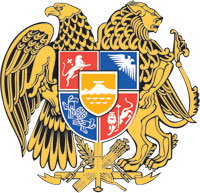 ՀԱՅԱՍՏԱՆԻ  ՀԱՆՐԱՊԵՏՈՒԹՅԱՆ  ԿԱՌԱՎԱՐՈՒԹՅՈՒՆՈ  Ր  Ո  Շ  Ո Ւ  Մ16 մարտի 2023 թվականի N          -ՆՀԱՅԱՍՏԱՆԻ ՀԱՆՐԱՊԵՏՈՒԹՅԱՆ ԿԱՌԱՎԱՐՈՒԹՅԱՆ 2014 ԹՎԱԿԱՆԻ ՀՈՒԼԻՍԻ 3-Ի N 737-Ն ՈՐՈՇՄԱՆ ՄԵՋ ՓՈՓՈԽՈՒԹՅՈՒՆՆԵՐ ԵՎ ԼՐԱՑՈՒՄՆԵՐ ԿԱՏԱՐԵԼՈՒ Մ Ա Ս Ի Ն--------------------------------------------------------------------------------Հիմք ընդունելով «Նորմատիվ իրավական ակտերի մասին» Հայաստանի Հանրապետության օրենքի 33-րդ և 34-րդ հոդվածները՝ Հայաստանի Հանրապետության կառավարությունը   ո ր ո շ ու մ   է.1. Հայաստանի Հանրապետության կառավարության 2014 թվականի հուլիսի 3-ի «Պետական իշխանության մարմիններում քաղաքացիական աշխատանք կատարող և տեխնիկական սպասարկում իրականացնող անձանց պաշտոնային դրույքաչափերը սահմանելու մասին» N 737-Ն որոշման (այսուհետ՝ որոշում) 4-րդ կետի 1-ին ենթակետում «հարկերը և նպատակային սոցիալական վճարը» բառերը փոխարինել «հարկերը, սոցիալական կամ օրենքով սահմանված պարտադիր այլ վճարները» բառերով:2. Որոշման N 1 հավելվածի՝ 1) «ՀՀ ՖԻՆԱՆՍՆԵՐԻ ՆԱԽԱՐԱՐՈՒԹՅՈՒՆ» բաժնի վերնագիրը շարադրել հետևյալ խմբագրությամբ՝«ՊԵՏԱԿԱՆ ԵԿԱՄՈՒՏՆԵՐԻ ԿՈՄԻՏԵ». 2) 1-ին կետն ուժը կորցրած ճանաչել.3) 9.14-րդ կետից հետո լրացնել հետևյալ բովանդակությամբ նոր բաժնով՝  4) 85-րդ կետը «ճարտարագետ» բառից հետո լրացնել «,» կետադրական նշանով։3. Որոշման N 2 հավելվածի 10-րդ կետը «ճաշարանի» բառից հետո լրացնել «, վարիչ՝ ավտոտնտեսության» բառերով։4. Սույն որոշումն ուժի մեջ է մտնում պաշտոնական հրապարակմանը հաջորդող օրվանից։ ՀԱՅԱՍՏԱՆԻ ՀԱՆՐԱՊԵՏՈՒԹՅԱՆ                           ՎԱՐՉԱՊԵՏ			                                Ն. ՓԱՇԻՆՅԱՆ   Երևան « «ՀՀ ՖԻՆԱՆՍՆԵՐԻ ՆԱԽԱՐԱՐՈՒԹՅՈՒՆՀՀ ՖԻՆԱՆՍՆԵՐԻ ՆԱԽԱՐԱՐՈՒԹՅՈՒՆՀՀ ՖԻՆԱՆՍՆԵՐԻ ՆԱԽԱՐԱՐՈՒԹՅՈՒՆ9.15.ադմինիստրատոր՝ ցանցային, պատասխանատու՝ տեղեկատվական համակարգերի3.009.16.թարգմանիչ, լրագրող2.009.17.լուսանկարիչ1.45».